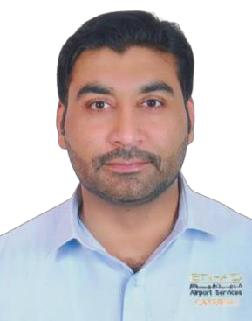 MR.MALIK Mob: 050 4753686APPLIED FOR: HEAVY VEHICLE DRIVER, SHOVEL OPERATORWORK EXPERIENCEPresently employed in an Airport Catering Services in Abu Dhabi, U.A.E. as a Transport Operations Heavy duty Driver since 17-04-2016 till date.(Assist Ramp support team and Team Leaders in Dispatch and other job functions as and when needed and requested by them)Previously employed with ALSA ENGINEERING CONST CO L.L.C , Abu Dhabi, U.A.E. as a Heavy vehicle driver and heavy equipment operator .Dec- 2012 to mar- 2016Worked with AL FALAH READY MIX LLC, Abu Dhabi, U.A.E. as a Transport OperationsHeavy vehicle driver cum Shovel Operator.DEC- 2008 to MAR-2012.PERSONAL INFORMATIONTotal Driving Experience and Skills acquired in U.A.E. – 11 yearsEDUCATIONAL QUALIFICATIONSS. S. C. Examination	:	Government Boy’s High School TAXILA PAKISTANPERSONAL STRENGTHSincere , Honest, Punctual and Hard working.DECLARATIONI hereby certify that the information provided is true to the best of my Knowledge.I assure you Sir, If given an opportunity I will perform to the best of my ability and in the interest of the organization.**************Contact Tel. No.:971.504753686E-mail:Malik-399742@2freemail.com Date of Birth:14s- 07- 1985.Nationality:Pakistan.Religion:Muslim.Languages Known:Arabic, English, Urdu and Hindi.Hobbies:Sporting, Surfing Internet, Outing.Driving License:(Heavy Vehicle / Heavy Machinery)Licensing Authority – Abu Dhabi, U.A.E.Issue Date 30-06-2009 : Expiry 21-06-2024.